Science (S1 – 3)Updated curriculum (2017)Yes! I can fly!Unit 5: Energy(Students Version)Seconded TeacherMr. Cheung Chak Man, AndrewScience Education Section, Curriculum Development Institute, Education BureauScience (S1 – 3)Unit 5: EnergyTopics: Energy conversion and conservation of energyYes! I can fly!【Learning objectives】After the learning activity, I am able to:understand the energy conversion process of a rubber band helicopter;recognise that energy is conserved;use Sankey diagram to show an energy conversion process; andfind out the factor affecting the height of a rubber band helicopter reached.Activity 1: Making and testing a rubber band helicopterMaterialsProceduresResult (Circle the correct answer)The rubber band helicopter takes off / does not take off.Reading to learnEnergy cannot be created nor destroyed, but it can be converted from one form to another. We often use various energy converters in our daily lives to convert energy from one form to another that we need. We call it useful energy output. In this energy conversion process, however, there may be some undesired energy output. We call it energy loss.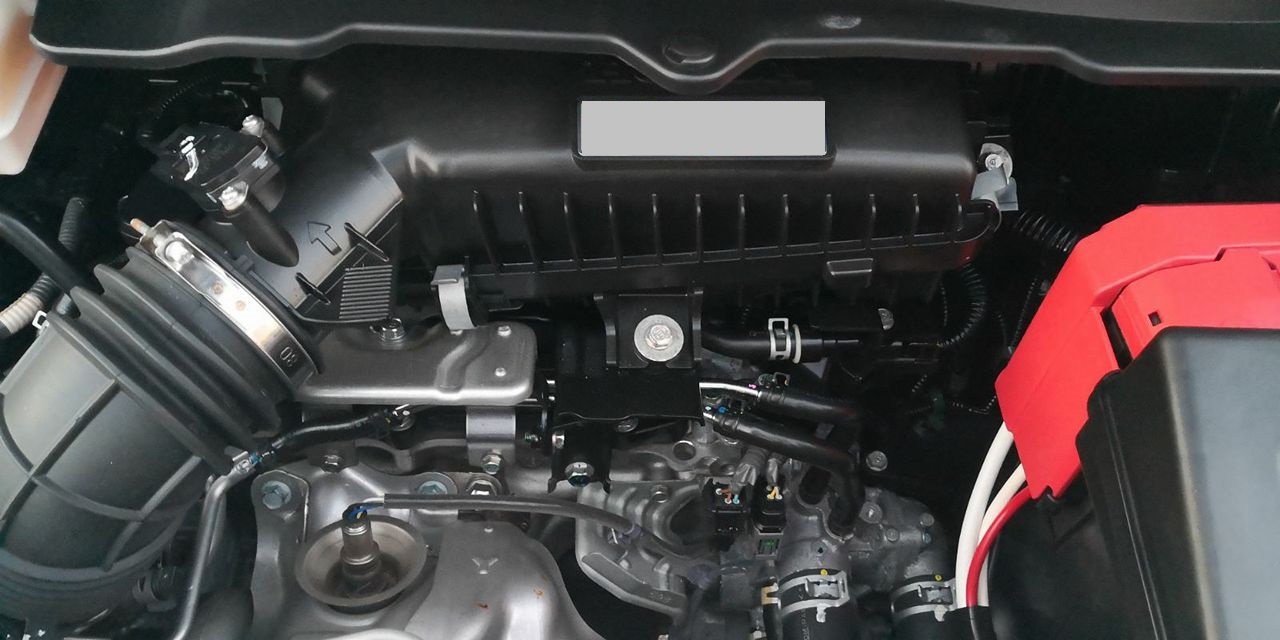 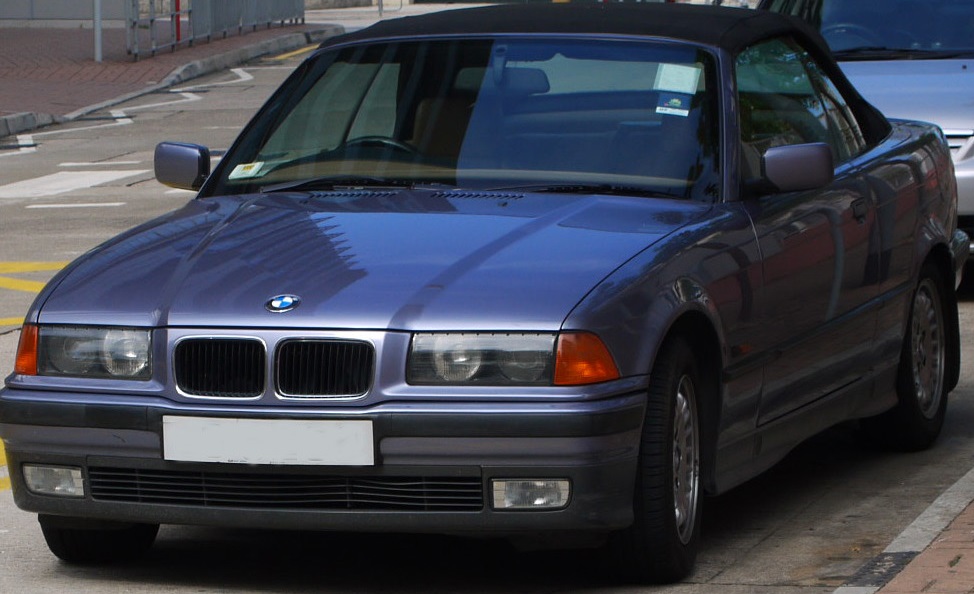 Automotive engine, for example, is used to convert chemical energy stored in the gasoline to kinetic energy of a car. At the same time, heat and sound are released. Therefore in this energy conversion process, kinetic energy is the useful energy output, whereas thermal energy and sound energy are the energy loss.Energy is conserved in an energy conversion process: total energy input is equal to the sum of useful energy output and energy loss. In the example above, if the useful energy output (kinetic energy of the car) accounts for 30% of the energy input (chemical energy stored in gasoline), the energy loss (thermal energy and sound energy) would accounts for the remaining 70%.Sankey diagram shows different forms of energy and their ratios in an energy conversion process. It also shows the concept of energy conservation.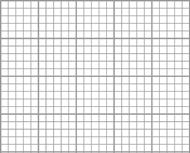 As shown in Figure 3, the arrow end at the top left represents the total energy input; its head pointing to the right indicates the useful energy output. The arrow pointing down shows the energy loss.Moreover, the width (not the length) of the arrow is proportion to the amount of energy represented. Because energy is conserved in the energy conversion process, the width of the arrow end is equal to the sum of the width of all sub-arrows.Exercise (Fill in the correct form(s) of energy for questions 1 - 4)When a gyro is spinning, it has ________________________.A basketball is thrown upwards. The higher the position of the basketball, the more ________________________ it stores.When a rubber band is stretched, it stores ________________________.Electrical energy is converted to light energy and thermal energy by a tungsten light bulb. What form(s) of energy is/are the energy input?		__________________________What form(s) of energy is/are the useful energy output?	__________________________What form(s) of energy is/are the energy loss?	 		__________________________(Cont’d) If the useful energy output accounts for 10% of the total energy input of a tungsten light bulb, which of the following Sankey diagrams shows its energy conversion process?(Fill in the correct answer in the box) Consider the testing result of rubber band helicopter in activity 1.Which of the following Sankey diagrams best shows its energy conversion process?(Put a tick “” in the appropriate box)(Fill in the correct form(s) of energy for questions b and c)What form(s) of energy is/are the energy input?		_______________________________What form(s) of energy is/are the useful energy output?	_______________________________Activity 2: Modifying the rubber band helicopterProceduresResult (Circle the correct answer)The rubber band helicopter takes off / does not take off. Discussion (Put a tick “” in the appropriate box)With reference to the Sankey diagram for the original rubber band helicopter in Figure 7, which of the following best shows the energy conversion process after modification?Scientific investigationAim: Find the relation between “the times of rubber bands twisted” and “the height of the rubber band helicopter reached”Material: The modified rubber band helicopterProceduresResults (Fill in or circle the correct answers)Conclusion (Circle the correct answer)When the times of rubber bands twisted are increased, the height of the rubber band helicopter reached is increased / is decreased / is unchanged.Discussion (Fill in the correct answer in the box)With reference to the Sankey diagram for Part Ⅰ (rubber band twisted 40 times) of the scientific investigation in Figure 8, which of the following best shows the energy conversion process in Part Ш (rubber band twisted 80 times)?＝SummaryUse the following vocabularies to write what you have learnt in this activity.Self-evaluationEndPropeller1rubber bands4Craft stick1hook1Making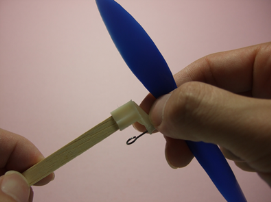 1.Insert one end of the craft stick into the plastic mount of the propeller.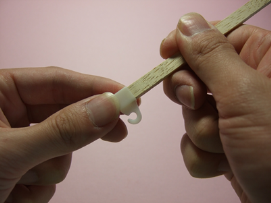 2.Insert the other end of the craft stick into the hook.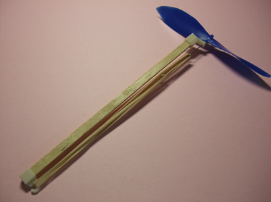 3.Attach four rubber bands to the hooks on both ends of the craft stick. Testing5.Twist the rubber bands 40 times by spinning the propeller (mind the direction).Twist the rubber bands 40 times by spinning the propeller (mind the direction).Twist the rubber bands 40 times by spinning the propeller (mind the direction).6.Release the rubber band helicopter appropriately.Release the rubber band helicopter appropriately.Release the rubber band helicopter appropriately.A.B.  C.D.ModifyingModifyingModifyingModifyingModifyingModifying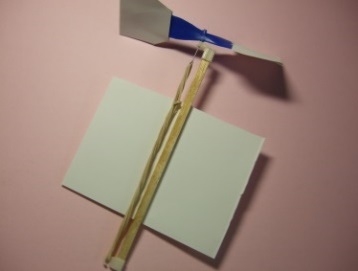 1.1.Fix the airfoil on the craft stick using double-side tape.Fix the airfoil on the craft stick using double-side tape.TestingTestingTestingTestingTestingTesting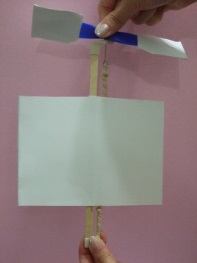 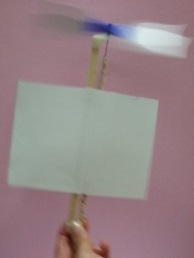 2.2.Twist the rubber bands 40 times (mind the direction).3.3.Release the rubber band helicopter appropriately. Under safe conditions, release the propellers first (Figure 5) and then the lower part of the rubber band helicopter (Figure 6).5.5.Observe the height of flight of the rubber band helicopter.PartⅠTwist the rubber bands 40 times (mind the direction).PartⅠRelease the rubber band helicopter appropriately.PartⅠObserve the height of the rubber band helicopter reached.Part ПTwist the rubber bands 60 times (mind the direction).Part ПRepeat Steps 3 and 4.Part ШTwist the rubber bands 80 times (mind the direction).Part ШRepeat Steps 3 and 4.Complete the table below.VariablePartⅠPart ПPart ШChange in variable?Times of rubber bands twisted40 times60 times80 timesYes  /  NoLength of propeller Yes  /  NoNumber of rubber bandsYes  /  NoLength and width of airfoillength：          width：          length：          width：             length：          width：             Yes  /  NoHeight of the rubber band helicopter reachedlow / medium / highlow / medium / highlow / medium / highA.B.C. D.Related vocabularies:Energy, energy conversion, form of energy, energy converter, energy input, effective energy output, energy loss, rubber band helicopter, airfoil, Sankey diagram.In this activity, I have learnt:ItemsItemsEvaluation(Put a tick “” in the appropriate box)Evaluation(Put a tick “” in the appropriate box)Evaluation(Put a tick “” in the appropriate box)Evaluation(Put a tick “” in the appropriate box)ItemsItemsHighly satisfactorySatisfactoryUnsatisfactoryHighly unsatisfactory1.I understand the energy conversion process of a rubber band helicopter.2.I recognise that energy is conserved.3.I can use Sankey diagram to show an energy conversion process.4.I can find out the factor affecting the height of a rubber band helicopter reached.